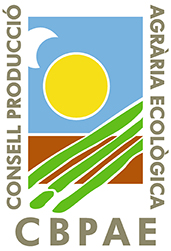 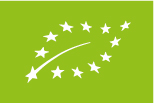 		         Codi autoritat control			 ES-ECO-013-IBQuadern d’explotacióAgricultura Ecològica(1) Només si procedeix.(1) Perforades, pous, bombes, sestadors, magatzems, basses, instal·lacions de reg, etc.ROMA: Registre Oficial de Maquinària Agrícola. Només si procedeix.Número correlatiu: 1,2,3,...Pròpia explotació (P), contractat (C) o empresa de serveis (ES)En el cas d’empresa de serveis: número d’inscripció al registreNúmero correlatiu assignat a les parcel·les de l’explotació per a la seva identificació en altres seccions del quadern.Indicar: A (aspersió), G (reg per degoteig), M (reg a manta), S (secà), X (altres tipus de reg).	(1) S’ha d’identificar la parcel·la mitjançant el número assignat en la taula “RELACIÓ DE PARCEL·LES DE L’EXPLOTACIÓ” del quadern.	(2) Marcar a la casella que pertoqui la data en la que s'ha realitzat l'operació.Es pot identificar la parcel·la mitjançant el número assignat en la taula “RELACIÓ DE PARCEL·LES DE L’EXPLOTACIÓ” del quadern.Especifiqueu l’espècie i la varietat.Indicar la naturalesa del producte (líquid, pols, granulat, etc)Valorar l’eficàcia del 0 al 3 d’acord amb el següent barem: 0 = nul·la, 1 = dolenta, 2 = regular, 3 = bona.Es pot identificar la parcel·la mitjançant el número assignat en la taula “RELACIÓ DE PARCEL·LES DE L’EXPLOTACIÓ” del quadern.Especifiqueu l’espècie i la varietat.Indicar el número d’ordre que s'ha assignat al personal i la maquinària de tractaments en la “DADES IDENTIFICATIVES” del quadern.Valorar l’eficàcia del 0 al 3 d’acord amb el següent barem: 0 = nul·la, 1 = dolenta, 2 = regular, 3 = bonaIndicar el format de l’envàs (garrafa, botella, sac, sobre…) i el seu volum (L/kg/g…)Indicar el format de l’envàs (botella, sac, sobre…) i el seu volum (L/kg/g…)*En cas de pinso o mescla indiqueu la composició* En cas de pinso o mescla indiqueu la composicióDeclara haver realitzat les següents compres de productes agraris, animals, productes per a revenda, adobs, fitosanitaris, planters, llavors, etc.:Especificar si són kg. Unitats , litres, etc.Indicar la qualificació del producte (ecològic, en conversió o convencional)Aquestes dades podran ser comprovades a través de factures, comptabilitat i volants de circulació dels proveïdors segons l’article 61 del reglament delegat (UE) 2021/771 de la comissió de 21 de gener de 2021.Donant conformitat de la veracitat de les dades que figuren en el present document signa com a titular o representant de l’operador registrat en el CBPAEOBSERVACIONS: 	 	de 	de  	Signat:  	Declara haver realitzat les següents vendes de productes segons la taula següent:Especificar si són kg. Unitats , litres, etc.Indicar la qualificació del producte (ecològic, en conversió o convencional)Aquestes dades podran ser comprovades a través de factures, comptabilitat i volants de circulació dels proveïdors segons l’article 61 del reglament delegat (UE) 2021/771 de la comissió de 21 de gener de 2021.Producte en estocEspecificar si són kg. Unitats , litres, etc.Indicar la qualificació del producte (ecològic, en conversió o convencional)Etiquetes i volants que quedenQueden a l’empresa des de l’etiqueta 	sense utilitzar.Queden a l’empresa els volants de circulació 	a 	sense utilitzar Tipus d’envasosEn les partides de productes venuts, descrits a la pàgina anterior, s’han utilitzat els següents tipus d’envasos:Donant conformitat de la veracitat de les dades que figuren en el present document signa com a titular o representant de l’operador registrat en el CBPAEOBSERVACIONS: 	 	  	de 	de  	 	Signat:En cas de que la reclamació faci referència a un producte certificat podeu contactar amb al CBPAE a través del telèfon 871038530, o bé a través del correu electrònic info@cbpae.orgINSTRUCCIONSPLÀNOL DE L’EXPLOTACIÓS’ha de incorporar un plànol o croquis de l’explotació, quan sia possible hauria de ser un plànol a escala 1:5.000. Al plànol se delimitaran les diferents parcel·les agràries amb que consta l’explotació. Cada parcel·la agrària s’ha de identificar amb una lletra i/o un número, que es mantindrà sempre.DADES IDENTIFICATIVESIDENTIFICACIÓ DEL PRODUCTORLLINATGES I NOM DEL SOL·LICITANT / RAÓ SOCIAL: NIF/CIF:DOMICILI:MUNICIPI:CODI POSTAL:TELÈFON:CORREU-E:LLINATGES I NOM DEL REPRESENTANT AUTORITZAT: NIF/DNI/NIENÚM. REGISTRE CBPAE: ANY INSCRIPCIÓ:COOPERATIVA O SAT DE LA QUE FORMA PART. Si pertany a alguna.MEMÒRIA AGRONÒMICARELACIÓ D’EDIFICIS I INSTAL·LACIONS DE CARÀCTER AGRARI: Relació d’edificis iinstal·lacions de caràcter agrari de l’explotació, indicant l’any de la seva construcció o de la instal·lació, si es desconeix se indicarà l’edat aproximada.RELACIÓ DE LA MAQUINÀRIA AGRÍCOLA: Relació de la maquinària agrícola de l’explotació indicant aproximada la data de compra, el núm. d’inscripció al ROMA i la data de la darrera inspecció.MA D’OBRA UTILITZADA A L’EXPLOTACIÓ: Relació de la ma d’obra utilitzada a l’explotació indicant nom i llinatges, NIF, el núm. de carnet d’aplicador/manipulador, la data d’alta i nivell de qualificació i la forma contractual.RELACIÓ D’ANIMALS PRESENTS A L’EXPLOTACIÓ: Relació de tots els animals presents a l’explotació, indicant l’espècie, el nombre de caps o queieres, el nombre de cartilla ramadera, i si tenen l’aval ecològic. RELACIÓ DE PARCEL·LES DE L’EXPLOTACIÓ INSCRITES AL CBPAENÚM. ORDRE: Número correlatiu assignat a les parcel·les de l’explotació per a la seva identificació en altres seccions del quadern.NOM DE LA PARCEL·LATERME MUNICIPAL POLÍGON PARCEL·LASUPERFÍCIE SIGPAC: En hectàrees.CULTIU: Cereals, Pastures, Figueres, Fruiters, Ametllers, Garrovers, Vinya de taula, Vinya per celler, Oliverar, etc.SUPERFÍCIE SEMBRADA: En hectàrees.SISTEMA DE REG: (A) Aspersió, (G) reg per degoteig, (M) reg per manta, (S) secà, (X) altres tipus de reg.RELACIÓ DE PARCEL·LES DE L’EXPLOTACIÓ NO INSCRITES AL CBPAENOM DE LA PARCEL·LATERME MUNICIPAL POLÍGON PARCEL·LASUPERFÍCIE SIGPAC: En hectàrees.CULTIU: Cereals, Pastures, Figueres, Fruiters, Ametllers, Garrovers, Vinya de taula, Vinya per celler, Oliverar, etc.CARPETA: REGISTRE OPERACIONS REALITZADESIDENTIFICACIÓ PARCEL·LA: Identificació de la parcel·la agrària, ha de ser la mateixa indicada en la ‘RELACIÓ DE PARCEL·LES DE L’EXPLOTACIÓ’.CULTIU: Cultiu a que es dedica la parcel·la en aquesta campanya. Marcar a la casella que pertoqui segons l’operació realitzada, la data en la que s’ha realitzat l’operació.REGISTRE D’APLICACIÓ D’ADOBS I PRODUCTES FERTILITZANTSDATA: Data en que es realitza l’operació, en cas de que no se pugui concretar s’indicarà un termini.IDENTIFICACIÓ PARCEL·LA: Identificar la parcel·la mitjançant el número assignat a les finques de l'explotació en la taula “RELACIÓ DE PARCEL·LES DE L’EXPLOTACIÓ” del quadern.CULTIU: Si pertoca, indicar el cultiu al qual es realitza l’abonat especificant espècie i varietat. CARÈNCIA A CORREGIR: Carència per la qual es fa l’aportació.SUPERFÍCIE TRACTADA (ha): superfície total de cultiu en el que es fa l’aportació.NOM COMERCIAL I CONCENTRACIÓ: del producte aportat.NATURALESA DEL PRODUCTE: Indicar la naturalesa del producte (líquid, pols, granulat, etc.)NÚMERO DE REGISTRE COMERCIALQUANTITAT APLICADA: kg/g/LDOSI: Kg/ha, g/L, ml/L, etc.VALORACIÓ DE L’EFICÀCIA: Valorar l’eficàcia del tractament fitosanitari realitzat del 0 al 3 d’acord amb el següent barem: 0 = nul·la, 1 = dolenta, 2 = regular, 3 = bonaREGISTRE D’APLICACIÓ DE FITOSANITARISDATA: Data en que es realitza l’operació, en cas de que no se pugui concretar s’indicarà un termini.IDENTIFICACIÓ PARCEL·LA: Identificar la parcel·la mitjançant el número assignat a les finques de l'explotació en la taula “RELACIÓ DE PARCEL·LES DE L’EXPLOTACIÓ” del quadern.CULTIU: Cultiu al qual es realitza el tractament fitosanitari, especificant espècie i varietat. PLAGA O MALALTIA A CONTROLAR: malaltia o plaga per la qual es fa el tractament. SUPERFÍCIE TRACTADA (ha): superfície total de cultiu en el que es fa el tractament.NÚM. APLICADOR / NÚM. MAQUINÀRIA: Indicar el número d’ordre que s'ha assignat al personal i la maquinària de tractaments en la “DADES IDENTIFICATIVES” del quadern.NOM COMERCIAL I MATÈRIA ACTIVA / NÚM. REGISTRE COMERCIAL: del tractamentfitosanitari utilitzat.KG/LITRES DE BROU EMPRATS / DOSI: del tractament fitosanitari utilitzat.DOSI: Indicar la quantitat i les unitats del producte emprat per volum de brou.VALORACIÓ DE L’EFICÀCIA: Valorar l’eficàcia del tractament fitosanitari realitzat del 0 al 3 d’acord amb el següent barem: 0 = nul·la, 1 = dolenta, 2 = regular, 3 = bonaREGISTRE DE LA GESTIÓ DE RESIDUS GENERATS A L’APLICACIÓ DE PRODUCTES FITOSANITARISDATANOM COMERCIAL I MATÈRIA ACTIVA / NÚM. REGISTRE COMERCIAL: de l’envàs.FORMAT DE L’ENVAS I VOLUM: indicar el format de l’envàs (garrafa, botella, sac, sobre, etc. I el seu volum (L, kg, g, etc.).ENVAS: indicar si l’envàs és buit, semiplè o ple.PUNT DE RECICLATGE: indicar l’organisme on s’entrega/en l’envàs/os.NÚMERO DEL DOCUMENT COMPROVANT:REGISTRE D’ÚS DE PRODUCTES DE NETEJA I DESINFECCIÓNSDATANOM COMERCIAL DEL PRODUCTEFORMAT DE L’ENVAS I VOLUM: indicar el format de l’envàs (garrafa, botella, sac, sobre, etc. I el seu volum (L, kg, g, etc.).MATÈRIA ACTIVA I CONCENTRACIÓSUPERFÌCIE ON S’HA EMPRATQUANTITAT EMPRADA I DILUSIÓCARPETA: FITXES RAMADERESAquesta carpeta contindrà una fitxa de registre d’entrada i sortida d’animals per a cada espècie de l’explotació, una fitxa de Registre d’entrada d’aliments a l’explotació i la fitxa de Sanitat animal.REGISTRE D’ENTRADA I SORTIDA D’ANIMALSESPÈCIE ANIMAL: Una fulla per cada espècie animal de l’explotació.NÚM. IDENTIFICACIÓ: Indicar núm. de cròtal, anella o grup “lot”.NÚM. D’ANIMALS: Indicar núm. d’animals que formen el “lot”, en cas d’identificació individual serà 1.ENTRADA/SORTIDA: Indicar amb una X quan correspongui.DATA: Indicar la data en que l’animal entra o surt de l’explotació. dd/mm/aa.PERÍODE DE CONVERSIÓ: Si l’animal prové d’una explotació ecològica indicar el número de dies que s’ha criat l’animal ecològicament, en cas de provenir d’una explotació no ecològica posar 0.HISTORIAL: Si, quan l’animal o lot s’acompanya d’historial veterinari, No, quan no s’acompanya.ORIGEN: ECO si procedeixen d’una explotació ecològica, NOECO si procedeixen d’una finca no ecològica. Indicar sempre explotació d’origen.EDAT: Número de dies o mesos de vida que tenen els animals.PES: Pes en Kg., només quan l’animal va a sacrifici.DESTÍ: Posar l’explotació que compra l’animal o l’escorxador on serà sacrificat.JUSTIFICACIÓ: VENTA quan l’animal es venut a una altre explotació, SACRIFICI si es venut o conduït al sacrifici, ROBO si ha estat robat, PERDUT, si s’ha perdut, en altres casos ALTRES.ENTRADA D’ALIMENTS A L’EXPLOTACIÓESPÈCIE ANIMAL: Una fulla per cada espècie animal de l’explotació. ALIMENT: Aliment que entra a l’explotació, detallar el millor possible. Kg.: Quantitat d’aliment que entra a l’explotació.PROCEDÈNCIA: Indicar amb una X si es un producte ecològic o no ecològic i la procedència de l’aliment. Guardar factura de compra a la carpeta adquisicions.DATA/TERMINI: Indicar la data en que es realitza el consum de l’aliment, quan no se pot donar una data concreta indicar el termini en que es consumeix.ANIMALS: núm. d’identificació i núm. d’animals que consumeixen el producte.OBSERVACIONS:SANITAT ANIMALESPÈCIE ANIMAL: Una fulla per cada espècie animal de l’explotació.TIPUS DE TRACTAMENT: Indicar amb una X si es tracta d’una malaltia infecciosa, Desparasitació o Vacunació.MANESCAL: Manescal que fa el diagnòstic i recepta el producte.PRODUCTE UTILITZAT: Producte, nom comercial, utilitzat.DATES: Data d’INICI i FINAL del tractament.TERMINI DE SEGURETAT: Termini de seguretat del producte utilitzat.ANIMALS TRACTATS: núm. d’identificació i núm. d’animals tractats quan es tracta d’un lot.OBSERVACIONS:CARPETA: ANÀLISIS REALITZATSIncorporar tots els anàlisis realitzats en la campanya.CARPETA: COMERCIALITZACIÓAquesta carpeta contindrà una fitxa de Declaració de vendes per a cada trimestre, una fitxa de Declaració de compres per a cada trimestre i les factures de venta dels productes de l’explotació, o justificants de venta directe.La DECLARACIÓ DE COMPRES i DECLARACIÓ DE VENDES s’enviaran còpia al CAE trimestralment, degudament complimentats i en còpia original. Les dades límit d’entrega de les declaracions de cada trimestre són les que se relacionen:1.- Per al primer trimestre de l’any: el 30 d’abril. 2.- Per al segon trimestre de l’any: el 30 de juliol3.- Per al tercer trimestre de l’any: el 30 de octubre 4.- Per al quart trimestre de l’any: el 31 de gener.DECLARACIÓ DE COMPRESA cada fila hi figuraran productes de iguals característiques de forma globalitzada. Per a cada producte amb una determinada varietat, qualificació, destí i preu s’ha d’emplenar una fila per el global del trimestre, encara que correspongui a distintes partides i a distintes dates dins del trimestre considerat.ALBARÀ: data i númeroPRODUCTE: QUANTITAT: Indicar la quantitat unitats en quilos, litres, unitats, ampolla, dotzenes, etc., i la mesura unitat elegida. La quantitat sempre anirà referida a la unitat de mesura utilitzada per a la venda i per a la que s’ha determinat el preu de la factura.QUALIFICACIÓ: Indicar la qualificació del producte (ecològic, en conversió o convencional).PROVEÏDOR / NÚM. DE REGISTRE (5): Proveïdor, quan sia operador d’AE posar núm. de registre.DECLARACIÓ DE VENDESA cada fila hi figuraran productes de iguals característiques de forma globalitzada. Per a cada producte amb una determinada varietat, qualificació, destí i preu s’ha d’emplenar una fila per el global del trimestre, encara que correspongui a distintes partides i a distintes dates dins del trimestre considerat.ALBARÀ: data i numeroPRODUCTE: VARIETAT / RAÇA:QUANTITAT: Indicar la quantitat i la mesura unitat elegida (quilos, litres, unitats, ampolla, dotzenes, etc.). La quantitat sempre anirà referida a la unitat de mesura utilitzada per a la venda i per a la que s’ha determinat el preu de la factura.TRAÇABILITAT: indicar la parcel·la d’on s’ha obtingut el producte / indicar el número de lot.QUALIFICACIÓ: Indicar la qualificació del producte (ecològic, en conversió o convencional).DESTINATARI (5): Especificar el destinatari del producte i en cas de venda directa especificar sols que es tracta de venda directa.OBSERVACIONS:CARPETA: ADQUISICIONS (Factures)Factures de tots els productes adquirits per l’explotació, o justificants de compra.CARPETA: COMUNICATSCartes o comunicats rebuts del CAE o de la Conselleria d’Agricultura.CARPETA: AJUDESDocumentació de les ajudes sol·licitades.REGISTRE DE RECLAMACIONSDATA:NOM I DNI/NIE DE LA PERSONA QUE FA LA RECLAMACIÓMOTIU DE LA RECLAMACIÓ: VISITES D’INSPECCIÓDATA: Data en que es realitza la inspecció. OBSERVACIONS: Irregularitats observades. SIGNATURA DEL INSPECTOR:SIGNATURA RESPONSABLE: Signatura del responsable de l’explotació.CERTIFICAT FINAL: Amb el certificat final el responsable del CBPAE tanca el quadern d’explotació de la campanya.IDENTIFICACIÓ DEL PRODUCTORIDENTIFICACIÓ DEL PRODUCTORIDENTIFICACIÓ DEL PRODUCTORIDENTIFICACIÓ DEL PRODUCTORIDENTIFICACIÓ DEL PRODUCTORIDENTIFICACIÓ DEL PRODUCTORLlinatges i nom del sol·licitant / Raó social:Llinatges i nom del sol·licitant / Raó social:Llinatges i nom del sol·licitant / Raó social:Llinatges i nom del sol·licitant / Raó social:NIF/CIF:NIF/CIF:Domicili:Domicili:Municipi:Municipi:Municipi:Codi Postal:Telèfon:Fax:Fax:Correu-e:Correu-e:Correu-e:Llinatges i nom del representant autoritzat:Llinatges i nom del representant autoritzat:Llinatges i nom del representant autoritzat:Llinatges i nom del representant autoritzat:NIF:NIF:Núm. Registre CBPAE:Núm. Registre CBPAE:Núm. Registre CBPAE:Núm. Registre CBPAE:Any inscripció:Any inscripció:Cooperativa o SAT de la que forma part (1):Cooperativa o SAT de la que forma part (1):Cooperativa o SAT de la que forma part (1):Cooperativa o SAT de la que forma part (1):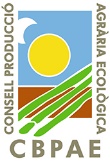 QUADERN D’EXPLOTACIÓ AGRICULTURA ECOLÒGICADADES IDENTIFICATIVES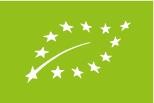 ES-ECO-013-IBRELACIÓ D’EDIFICIS I INSTAL·LACIONS DE CARÀCTER AGRARIRELACIÓ D’EDIFICIS I INSTAL·LACIONS DE CARÀCTER AGRARIEdificis i instal·lacions (1)Dimensions de la construccióAny de construcció o instal·lacióRELACIÓ DE MAQUINÀRIA AGRÍCOLAMaquinària (especificar si és compartida o no)Data de compraNúm. d’inscripció al ROMA (1)Data darrera inspeccióQUADERN D’EXPLOTACIÓ AGRICULTURA ECOLÒGICADADES IDENTIFICATIVESES-ECO-013-IB MA D’OBRA UTILITZADA A L’EXPLOTACIÓ MA D’OBRA UTILITZADA A L’EXPLOTACIÓ MA D’OBRA UTILITZADA A L’EXPLOTACIÓ MA D’OBRA UTILITZADA A L’EXPLOTACIÓNúm. Ordre (1)Nom i llinatgesNIFForma contractual (2)Núm. carnet aplicador / manipulador (3)Data d’alta / Nivell QualificacióFormació benestar animal (SI/NO - data) RELACIÓ D’ANIMALS PRESENTS A L’EXPLOTACIÓ RELACIÓ D’ANIMALS PRESENTS A L’EXPLOTACIÓ RELACIÓ D’ANIMALS PRESENTS A L’EXPLOTACIÓ RELACIÓ D’ANIMALS PRESENTS A L’EXPLOTACIÓEspècie animalNúm. d’animalsNúm. d’identificacióAval Ecològic        (Si / NO)QUADERN D’EXPLOTACIÓ AGRICULTURA ECOLÒGICADADES IDENTIFICATIVESES-ECO-013-IB RELACIÓ DE PARCEL·LES DE L’EXPLOTACIÓ INSCRITES AL CBPAE RELACIÓ DE PARCEL·LES DE L’EXPLOTACIÓ INSCRITES AL CBPAE RELACIÓ DE PARCEL·LES DE L’EXPLOTACIÓ INSCRITES AL CBPAE RELACIÓ DE PARCEL·LES DE L’EXPLOTACIÓ INSCRITES AL CBPAE RELACIÓ DE PARCEL·LES DE L’EXPLOTACIÓ INSCRITES AL CBPAE RELACIÓ DE PARCEL·LES DE L’EXPLOTACIÓ INSCRITES AL CBPAE RELACIÓ DE PARCEL·LES DE L’EXPLOTACIÓ INSCRITES AL CBPAE RELACIÓ DE PARCEL·LES DE L’EXPLOTACIÓ INSCRITES AL CBPAE RELACIÓ DE PARCEL·LES DE L’EXPLOTACIÓ INSCRITES AL CBPAE RELACIÓ DE PARCEL·LES DE L’EXPLOTACIÓ INSCRITES AL CBPAENúm. Ordre (1)Nom de la parcel·laParcel·la SIGPACParcel·la SIGPACParcel·la SIGPACParcel·la SIGPACParcel·la SIGPACCultiuSuperfície SembradaSistema de reg (2)Núm. Ordre (1)Nom de la parcel·laMunicipiNúm. PolígonNúm. Parcel·laNúm. RecinteSuperfície SIGPACCultiuSuperfície SembradaSistema de reg (2)RELACIÓ DE PARCEL·LES DE L’EXPLOTACIÓ NO INSCRITES AL CBPAERELACIÓ DE PARCEL·LES DE L’EXPLOTACIÓ NO INSCRITES AL CBPAERELACIÓ DE PARCEL·LES DE L’EXPLOTACIÓ NO INSCRITES AL CBPAERELACIÓ DE PARCEL·LES DE L’EXPLOTACIÓ NO INSCRITES AL CBPAERELACIÓ DE PARCEL·LES DE L’EXPLOTACIÓ NO INSCRITES AL CBPAERELACIÓ DE PARCEL·LES DE L’EXPLOTACIÓ NO INSCRITES AL CBPAERELACIÓ DE PARCEL·LES DE L’EXPLOTACIÓ NO INSCRITES AL CBPAENom de la parcel·laParcel·la SIGPACParcel·la SIGPACParcel·la SIGPACParcel·la SIGPACParcel·la SIGPACCultiuNom de la parcel·laMunicipiNúm. PolígonNúm. Parcel·laNúm. RecinteSuperfície SIGPACCultiuQUADERN D’EXPLOTACIÓ AGRICULTURA ECOLÒGICAREGISTRE D’OPERACIONS REALITZADESES-ECO-013-IB Productor: Productor: Productor: Productor: Productor: Productor: Productor: Núm. CBPAE: Núm. CBPAE: Núm. CBPAE: Núm. CBPAE: Núm. CBPAE:Any:Any:Any:Any:Any:Any:Identificació de la parcel·la (1)CultiuTreballs al sòl (2)Treballs al sòl (2)Treballs al sòl (2)Treballs al sòl (2)Treballs al sòl (2)Aportació matèria orgànica (2)Treball als cultius (2)Treball als cultius (2)Treball als cultius (2)Treball als cultius (2)Control adventícies (2)Recol·lecció / Aprofitament (2)Recol·lecció / Aprofitament (2)Recol·lecció / Aprofitament (2)Recol·lecció / Aprofitament (2)Recol·lecció / Aprofitament (2)Identificació de la parcel·la (1)CultiuRegCultivadorAradaFresadora  MotocultorXíselAportació matèria orgànica (2)SembraPlantacióPodaAclarir fruitsControl adventícies (2)Pastura del ramatRecol·leccióSegarGarba d’avenaEnsitjatProductor:Productor:Productor:Productor:Productor:Productor:Productor: Núm. CBPAE: Núm. CBPAE: Núm. CBPAE: Núm. CBPAE: Núm. CBPAE:Any:Any:Any:Any:Any:Any:Identificació de la parcel·la (1)CultiuTreballs al sòl (2)Treballs al sòl (2)Treballs al sòl (2)Treballs al sòl (2)Treballs al sòl (2)Aportació matèria orgànica (2)Treball als cultius (2)Treball als cultius (2)Treball als cultius (2)Treball als cultius (2)Control adventícies (2)Recol·lecció / Aprofitament (2)Recol·lecció / Aprofitament (2)Recol·lecció / Aprofitament (2)Recol·lecció / Aprofitament (2)Recol·lecció / Aprofitament (2)Identificació de la parcel·la (1)CultiuRegCultivadorAradaFresadora  MotocultorXíselAportació matèria orgànica (2)SembraPlantacióPodaAclarir fruitsControl adventícies (2)Pastura del ramatRecol·leccióSegarGarba d’avenaEnsitjatQUADERN D’EXPLOTACIÓ AGRICULTURA ECOLÒGICAREGISTRE D’APLICACIÓ DE ADOBS I PRODUCTES FERTILITZANTSES-ECO-013-IBDataIdentificació parcel·la (1)Cultiu (2)Carència a corregirSuperfície tractada (ha)Nom comercial i concentracióPresentació del producte (3)Núm. Registre comercialQuantitat aplicada (L/Kg/g)DosiValoració del’eficàcia (4)QUADERN D’EXPLOTACIÓ AGRICULTURA ECOLÒGICAREGISTRE D’APLICACIÓ DE ADOBS I PRODUCTES FERTILITZANTSES-ECO-013-IBDataIdentificació parcel·la (1)Cultiu (2)Carència a corregirSuperfície tractada (ha)Nom comercial i concentracióNaturalesa del producte (3)Núm. Registre comercialQuantitat aplicada (L/Kg/g)DosiValoració del’eficàcia (4)QUADERN D’EXPLOTACIÓ AGRICULTURA ECOLÒGICAREGISTRE D’APLICACIÓ DE FITOSANITARISES-ECO-013-IBDataIdentificació parcel·la (1)Cultiu (2)Plaga o malaltia a controlarSuperfície tractada (ha)Núm. aplicador (3)Núm. maquinària (3)Nom comercial i matèria activaNúm. Registre comercialKg o litres de brou empratsDosiValoració del’eficàcia (4)QUADERN D’EXPLOTACIÓ AGRICULTURA ECOLÒGICAREGISTRE D’APLICACIÓ DE FITOSANITARISES-ECO-013-IBDataIdentificació parcel·la (1)Cultiu (2)Plaga o malaltia a controlarSuperfície tractada (ha)Núm. aplicador (3)Núm. maquinària (3)Nom comercial i matèriaactivaNúm. Registre comercialKg o litres de brou empratsDosiValoració del’eficàcia (4)QUADERN D’EXPLOTACIÓ AGRICULTURA ECOLÒGICAREGISTRE GESTIÓ DE RESIDUS GENERATS A L’APLICACIÓ DE PRODUCTES FITOSANITARISES-ECO-013-IBProductorProductorProductorProductorProductorNúm. CBPAENúm. CBPAEDataNom comercial del producteFormat de l’envàs i volum (1)Envàs Buit/Semiplè/PlePunt de reciclatgePunt de reciclatgeNúm. Document comprovantQUADERN D’EXPLOTACIÓ AGRICULTURA ECOLÒGICAREGISTRE D’ÚS DE PRODUCTES DE NETEJA I DESINFECCIONSES-ECO-013-IBProductorProductorProductorProductorProductorNúm. CBPAEDataNom comercial del producteFormat de l’envàs i volum (1)Matèria activa i concentracióSuperfície on s’ha empratQuantitat emprada i dilució (%)QUADERN D’EXPLOTACIÓ AGRICULTURA ECOLÒGICAREGISTRE DE MAGATZEMES-ECO-013-IBDataMagatzemTipus de producte que s’emmagatzema i quantitatTractament post collitaDataMagatzemTipus de producte que s’emmagatzema i quantitatTractament post collitaQUADERN D’EXPLOTACIÓ AGRICULTURA ECOLÒGICAREGISTRE MAQUINARIA I TRANSPORTES-ECO-013-IBProductorMAQUINÀRIAProductorMAQUINÀRIAProductorMAQUINÀRIAProductorMAQUINÀRIANúm. CBPAEDataTipus demàquina utilitzadaPròpia o subcontractadaSi és subcontractada, mesures aplicades per evitar contaminacionsSi és subcontractada, mesures aplicades per evitar contaminacionsProductorTRANSPORTProductorTRANSPORTProductorTRANSPORTProductorTRANSPORTNúm. CBPAEDataProducte que s’ha de transportarTransport propí o externSi és extern, mesures adoptades per evitar contaminacionsSi és extern, mesures adoptades per evitar contaminacionsQUADERN D’EXPLOTACIÓ AGRICULTURA ECOLÒGICAREGISTRE D’ENTRADA I SORTIDA D’ANIMALSES-ECO-013-IBProductor:Núm. CBPAEEspècie animalEspècie animalRaçaCampanyaFullentradasortidaDataENTRADESENTRADESENTRADESSORTIDESSORTIDESSORTIDESSORTIDESNúm.IdentificacióNúm. d’animalsentradasortidaDataPeríode de conversióHistorialOrigen i data de naixementEdatPesDestíJustificacióNúm. identifica cióNúm. d’animalsentradasortidaDataENTRADESENTRADESENTRADESSORTIDESSORTIDESSORTIDESSORTIDESNúm. identifica cióNúm. d’animalsentradasortidaDataPeríode de conversióHistorialOrigen i data de naixementEdatPesDestíJustificacióQUADERN D’EXPLOTACIÓ AGRICULTURA ECOLÒGICAENTRADA D’ALIMENTS A L’EXPLOTACIÓES-ECO-013-IBProductor:Núm. CBPAEEspècie animalEspècie animalCampanyaFullALIMENT*Kg.PROCEDÈNCIAPROCEDÈNCIAPROCEDÈNCIADATA / TERMINIDATA / TERMINIANIMALSANIMALSOBSERVACIONSALIMENT*Kg.EcològicConvencionalProcedènciaEntrada fincaConsumNúm. identificacióNúm. d’animalsOBSERVACIONSALIMENT*Kg.PROCEDÈNCIAPROCEDÈNCIAPROCEDÈNCIADATA / TERMINIDATA / TERMINIANIMALSANIMALSOBSERVACIONSALIMENT*Kg.EcològicConvencionalProcedènciaEntrada fincaConsumNúm. identificacióNúm. d’animalsOBSERVACIONSQUADERN D’EXPLOTACIÓ AGRICULTURA ECOLÒGICASANITAT ANIMALES-ECO-013-IBProductor:Núm. CBPAENúm. CBPAEEspècie animalEspècie animalCampanyaCampanyaFullFullTIPUS TRACTAMENTTIPUS TRACTAMENTMANESCALDIAGNÒSTICPRODUCTE UTILITZATDATESDATESDATESANIMALS TRACTATSANIMALS TRACTATSOBSERVA- CIONSTIPUS TRACTAMENTTIPUS TRACTAMENTMANESCALDIAGNÒSTICPRODUCTE UTILITZATIniciFinalTermini seguretatNúm. identifi- cacióNúm. d’animalsOBSERVA- CIONSMal.DesparasitaVacunacióMal.DesparasitaVacunacióMal.DesparasitaVacunacióMal.DesparasitaVacunacióMal.DesparasitaVacunacióMal.DesparasitaVacunacióMal.DesparasitaVacunacióMal.DesparasitaVacunacióMal.DesparasitaVacunacióTIPUS TRACTAMENTTIPUS TRACTAMENTMANESCALDIAGNÒSTICPRODUCTE UTILITZATDATESDATESDATESANIMALSTRACTATSANIMALSTRACTATSOBSERVACIO NSTIPUS TRACTAMENTTIPUS TRACTAMENTMANESCALDIAGNÒSTICPRODUCTE UTILITZATIniciFinalTermini seguret atNúm. identific acióNúm. d’anima lsOBSERVACIO NSMal.DesparasitaVacunacióMal.DesparasitaVacunacióMal.DesparasitaVacunacióMal.DesparasitaVacunacióMal.DesparasitaVacunacióMal.DesparasitaVacunacióMal.DesparasitaVacunacióMal.DesparasitaVacunacióMal.DesparasitaVacunacióMal.DesparasitaVacunacióMal.DesparasitaVacunacióMal.DesparasitaVacunacióMal.DesparasitaVacunacióMal.DesparasitaVacunacióMal.DesparasitaVacunacióQUADERN D’EXPLOTACIÓ AGRICULTURA ECOLÒGICADECLARACIÓ DE COMPRESES-ECO-013-IBPeríodeAnyAnyProductor:Núm. CBPAE:Núm. CBPAE:AlbaràAlbaràProducte (espècie i varietat/ raça)Quantitat (1)Qualificació venda (2)ProveïdorDataNúmeroProducte (espècie i varietat/ raça)Quantitat (1)Qualificació venda (2)ProveïdorAlbaràAlbaràProducte (espècie i varietat/ raça)Quantitat (kg)Qualificació venda (1)ProveïdorDataNúmeroProducte (espècie i varietat/ raça)Quantitat (kg)Qualificació venda (1)ProveïdorQUADERN D’EXPLOTACIÓ AGRICULTURA ECOLÒGICADECLARACIÓ DE VENDESES-ECO-013-IBPeríodeAnyAnyProductor:Núm. CBPAE:Núm. CBPAE:AlbaràAlbaràProducte (espècie i varietat/ raça)Quantitat (1)Traçabilitat: núm. parcel·la o lotQualificació venda (2)DestinatariDataNúmeroProducte (espècie i varietat/ raça)Quantitat (1)Traçabilitat: núm. parcel·la o lotQualificació venda (2)DestinatariDataProducte (espècie i varietat/ raça)Quantitat (1)Qualificació (2)CompromèsTIPUS D’ ENVASOSPRODUCTE/UNITAT DE MESURA PER ENVÀSNÚM. ETIQUETES PER ENVÀSQUADERN D’EXPLOTACIÓ AGRICULTURA ECOLÒGICAREGISTRE DE RECLAMACIONSES-ECO-013-IBProductorProductorNúm. CBPAEDataNom i DNI del que fa la reclamacióMotiu de la reclamacióMotiu de la reclamacióQUADERN D’EXPLOTACIÓ AGRICULTURA ECOLÒGICAVISITES D’INSPECCIÓES-ECO-013-IBProductorNúm. CBPAEDataObservacionsSignatura inspectorSignatura responsable